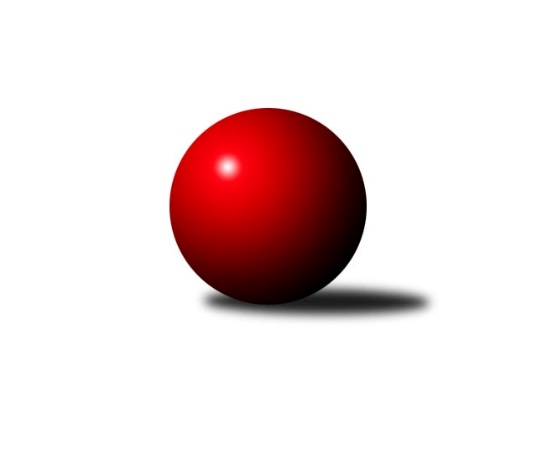 Č.17Ročník 2022/2023	1.5.2024 Meziokresní přebor ČB-ČK A 6-ti členné 2022/2023Statistika 17. kolaTabulka družstev:		družstvo	záp	výh	rem	proh	skore	sety	průměr	body	plné	dorážka	chyby	1.	TJ Sokol Soběnov B	17	16	1	0	109.0 : 27.0 	(144.5 : 59.5)	2492	33	1722	771	44.3	2.	TJ Loko Č. Budějovice C	16	11	2	3	85.0 : 43.0 	(127.5 : 64.5)	2414	24	1686	728	52.1	3.	Kuželky Borovany B	17	11	1	5	81.5 : 54.5 	(114.5 : 89.5)	2384	23	1681	703	51.6	4.	TJ Sokol Soběnov C	16	9	1	6	71.5 : 56.5 	(102.5 : 89.5)	2408	19	1696	712	50.6	5.	KK Český Krumlov	16	9	0	7	67.0 : 61.0 	(101.0 : 91.0)	2342	18	1636	706	54	6.	TJ Sokol Nové Hrady B	16	7	1	8	63.5 : 64.5 	(93.5 : 98.5)	2301	15	1655	646	65.1	7.	TJ Dynamo České Budějovice B	17	6	2	9	60.5 : 75.5 	(83.5 : 120.5)	2246	14	1611	636	71.4	8.	Kuželky Borovany C	16	6	1	9	51.5 : 76.5 	(81.5 : 110.5)	2297	13	1645	652	66.7	9.	TJ Nová Ves C	17	6	0	11	55.0 : 81.0 	(85.5 : 118.5)	2235	12	1610	624	72.7	10.	TJ Spartak Trhové Sviny B	17	5	1	11	48.5 : 87.5 	(85.5 : 118.5)	2285	11	1620	665	69.5	11.	TJ Sokol Nové Hrady C	16	3	3	10	52.0 : 76.0 	(85.0 : 107.0)	2327	9	1652	675	61.7	12.	Vltavan Loučovice B	17	2	3	12	47.0 : 89.0 	(83.5 : 120.5)	2313	7	1657	656	68.1Tabulka doma:		družstvo	záp	výh	rem	proh	skore	sety	průměr	body	maximum	minimum	1.	TJ Sokol Soběnov B	8	8	0	0	53.0 : 11.0 	(75.0 : 21.0)	2475	16	2565	2413	2.	Kuželky Borovany B	9	7	1	1	51.0 : 21.0 	(69.0 : 39.0)	2381	15	2491	2295	3.	TJ Loko Č. Budějovice C	8	6	1	1	47.0 : 17.0 	(68.0 : 28.0)	2467	13	2563	2381	4.	KK Český Krumlov	7	5	0	2	35.0 : 21.0 	(52.5 : 31.5)	2502	10	2600	2382	5.	Kuželky Borovany C	9	5	0	4	35.0 : 37.0 	(52.0 : 56.0)	2269	10	2331	2101	6.	TJ Sokol Soběnov C	8	4	1	3	36.0 : 28.0 	(56.0 : 40.0)	2393	9	2444	2296	7.	TJ Sokol Nové Hrady B	8	4	1	3	36.0 : 28.0 	(52.5 : 43.5)	2393	9	2498	2359	8.	TJ Dynamo České Budějovice B	8	4	0	4	33.0 : 31.0 	(43.5 : 52.5)	2213	8	2342	2120	9.	TJ Sokol Nové Hrady C	9	3	1	5	33.0 : 39.0 	(52.5 : 55.5)	2381	7	2527	2222	10.	TJ Nová Ves C	8	3	0	5	28.0 : 36.0 	(42.5 : 53.5)	2282	6	2387	2216	11.	TJ Spartak Trhové Sviny B	8	3	0	5	24.5 : 39.5 	(41.0 : 55.0)	2289	6	2423	2127	12.	Vltavan Loučovice B	9	0	3	6	25.0 : 47.0 	(44.0 : 64.0)	2385	3	2506	2264Tabulka venku:		družstvo	záp	výh	rem	proh	skore	sety	průměr	body	maximum	minimum	1.	TJ Sokol Soběnov B	9	8	1	0	56.0 : 16.0 	(69.5 : 38.5)	2489	17	2575	2362	2.	TJ Loko Č. Budějovice C	8	5	1	2	38.0 : 26.0 	(59.5 : 36.5)	2406	11	2641	2300	3.	TJ Sokol Soběnov C	8	5	0	3	35.5 : 28.5 	(46.5 : 49.5)	2403	10	2656	2268	4.	Kuželky Borovany B	8	4	0	4	30.5 : 33.5 	(45.5 : 50.5)	2391	8	2498	2289	5.	KK Český Krumlov	9	4	0	5	32.0 : 40.0 	(48.5 : 59.5)	2340	8	2488	2216	6.	TJ Sokol Nové Hrady B	8	3	0	5	27.5 : 36.5 	(41.0 : 55.0)	2288	6	2496	2136	7.	TJ Dynamo České Budějovice B	9	2	2	5	27.5 : 44.5 	(40.0 : 68.0)	2252	6	2399	2059	8.	TJ Nová Ves C	9	3	0	6	27.0 : 45.0 	(43.0 : 65.0)	2228	6	2344	2151	9.	TJ Spartak Trhové Sviny B	9	2	1	6	24.0 : 48.0 	(44.5 : 63.5)	2285	5	2508	2098	10.	Vltavan Loučovice B	8	2	0	6	22.0 : 42.0 	(39.5 : 56.5)	2295	4	2515	2192	11.	Kuželky Borovany C	7	1	1	5	16.5 : 39.5 	(29.5 : 54.5)	2311	3	2402	2223	12.	TJ Sokol Nové Hrady C	7	0	2	5	19.0 : 37.0 	(32.5 : 51.5)	2323	2	2397	2238Tabulka podzimní části:		družstvo	záp	výh	rem	proh	skore	sety	průměr	body	doma	venku	1.	TJ Sokol Soběnov B	11	10	1	0	68.5 : 19.5 	(90.5 : 41.5)	2492	21 	5 	0 	0 	5 	1 	0	2.	TJ Loko Č. Budějovice C	11	7	2	2	56.0 : 32.0 	(86.5 : 45.5)	2402	16 	3 	1 	1 	4 	1 	1	3.	TJ Sokol Soběnov C	11	6	1	4	50.5 : 37.5 	(68.5 : 63.5)	2394	13 	3 	1 	2 	3 	0 	2	4.	Kuželky Borovany B	11	6	1	4	48.0 : 40.0 	(69.5 : 62.5)	2367	13 	3 	1 	1 	3 	0 	3	5.	KK Český Krumlov	11	6	0	5	48.0 : 40.0 	(72.0 : 60.0)	2337	12 	4 	0 	1 	2 	0 	4	6.	TJ Sokol Nové Hrady B	11	6	0	5	45.0 : 43.0 	(67.0 : 65.0)	2323	12 	4 	0 	2 	2 	0 	3	7.	Kuželky Borovany C	11	5	1	5	41.5 : 46.5 	(65.5 : 66.5)	2300	11 	4 	0 	2 	1 	1 	3	8.	TJ Sokol Nové Hrady C	11	3	3	5	42.0 : 46.0 	(64.0 : 68.0)	2340	9 	3 	1 	1 	0 	2 	4	9.	TJ Spartak Trhové Sviny B	11	4	1	6	36.0 : 52.0 	(57.5 : 74.5)	2288	9 	3 	0 	2 	1 	1 	4	10.	TJ Dynamo České Budějovice B	11	4	0	7	36.0 : 52.0 	(49.0 : 83.0)	2227	8 	3 	0 	3 	1 	0 	4	11.	TJ Nová Ves C	11	3	0	8	31.5 : 56.5 	(54.0 : 78.0)	2264	6 	2 	0 	4 	1 	0 	4	12.	Vltavan Loučovice B	11	0	2	9	25.0 : 63.0 	(48.0 : 84.0)	2265	2 	0 	2 	4 	0 	0 	5Tabulka jarní části:		družstvo	záp	výh	rem	proh	skore	sety	průměr	body	doma	venku	1.	TJ Sokol Soběnov B	6	6	0	0	40.5 : 7.5 	(54.0 : 18.0)	2460	12 	3 	0 	0 	3 	0 	0 	2.	Kuželky Borovany B	6	5	0	1	33.5 : 14.5 	(45.0 : 27.0)	2410	10 	4 	0 	0 	1 	0 	1 	3.	TJ Loko Č. Budějovice C	5	4	0	1	29.0 : 11.0 	(41.0 : 19.0)	2501	8 	3 	0 	0 	1 	0 	1 	4.	TJ Sokol Soběnov C	5	3	0	2	21.0 : 19.0 	(34.0 : 26.0)	2424	6 	1 	0 	1 	2 	0 	1 	5.	KK Český Krumlov	5	3	0	2	19.0 : 21.0 	(29.0 : 31.0)	2401	6 	1 	0 	1 	2 	0 	1 	6.	TJ Dynamo České Budějovice B	6	2	2	2	24.5 : 23.5 	(34.5 : 37.5)	2293	6 	1 	0 	1 	1 	2 	1 	7.	TJ Nová Ves C	6	3	0	3	23.5 : 24.5 	(31.5 : 40.5)	2214	6 	1 	0 	1 	2 	0 	2 	8.	Vltavan Loučovice B	6	2	1	3	22.0 : 26.0 	(35.5 : 36.5)	2377	5 	0 	1 	2 	2 	0 	1 	9.	TJ Sokol Nové Hrady B	5	1	1	3	18.5 : 21.5 	(26.5 : 33.5)	2293	3 	0 	1 	1 	1 	0 	2 	10.	Kuželky Borovany C	5	1	0	4	10.0 : 30.0 	(16.0 : 44.0)	2274	2 	1 	0 	2 	0 	0 	2 	11.	TJ Spartak Trhové Sviny B	6	1	0	5	12.5 : 35.5 	(28.0 : 44.0)	2245	2 	0 	0 	3 	1 	0 	2 	12.	TJ Sokol Nové Hrady C	5	0	0	5	10.0 : 30.0 	(21.0 : 39.0)	2267	0 	0 	0 	4 	0 	0 	1 Zisk bodů pro družstvo:		jméno hráče	družstvo	body	zápasy	v %	dílčí body	sety	v %	1.	Markéta Šedivá 	TJ Sokol Soběnov B 	16	/	16	(100%)	29.5	/	32	(92%)	2.	Josef Šedivý 	TJ Sokol Soběnov B 	16	/	17	(94%)	29.5	/	34	(87%)	3.	Martina Tomiová 	TJ Loko Č. Budějovice C 	14	/	15	(93%)	26.5	/	30	(88%)	4.	Jaroslava Kulhanová 	TJ Sokol Soběnov C 	13	/	16	(81%)	23	/	32	(72%)	5.	Milena Šebestová 	TJ Sokol Nové Hrady B 	12.5	/	15	(83%)	23.5	/	30	(78%)	6.	Josef Ferenčík 	TJ Sokol Soběnov B 	12	/	16	(75%)	24	/	32	(75%)	7.	Karel Vlášek 	TJ Loko Č. Budějovice C 	12	/	16	(75%)	23.5	/	32	(73%)	8.	Vladimír Vlček 	TJ Nová Ves C 	12	/	16	(75%)	22	/	32	(69%)	9.	Kateřina Dvořáková 	Kuželky Borovany C 	11.5	/	15	(77%)	18	/	30	(60%)	10.	Čestmír Siebenbrunner 	Kuželky Borovany B 	11.5	/	16	(72%)	22.5	/	32	(70%)	11.	Pavel Čurda 	TJ Sokol Soběnov B 	11.5	/	17	(68%)	23.5	/	34	(69%)	12.	Ludmila Čurdová 	TJ Sokol Soběnov C 	10.5	/	16	(66%)	22	/	32	(69%)	13.	Tomáš Polánský 	TJ Loko Č. Budějovice C 	10	/	13	(77%)	23	/	26	(88%)	14.	Jakub Zadák 	KK Český Krumlov  	10	/	16	(63%)	20.5	/	32	(64%)	15.	František Ferenčík 	KK Český Krumlov  	10	/	16	(63%)	19	/	32	(59%)	16.	Patrik Fink 	TJ Sokol Soběnov B 	9.5	/	14	(68%)	19	/	28	(68%)	17.	Tomáš Švepeš 	TJ Spartak Trhové Sviny B 	9.5	/	16	(59%)	18.5	/	32	(58%)	18.	Vojtěch Frdlík 	Kuželky Borovany B 	9	/	11	(82%)	15.5	/	22	(70%)	19.	Libor Tomášek 	TJ Sokol Nové Hrady B 	9	/	14	(64%)	19	/	28	(68%)	20.	Jan Sztrapek 	Vltavan Loučovice B 	9	/	14	(64%)	18.5	/	28	(66%)	21.	Jiří Tröstl 	Kuželky Borovany B 	9	/	14	(64%)	18	/	28	(64%)	22.	Jindřich Soukup 	Kuželky Borovany B 	9	/	15	(60%)	18	/	30	(60%)	23.	Tomáš Kříha 	TJ Sokol Nové Hrady C 	9	/	15	(60%)	15.5	/	30	(52%)	24.	Milan Šedivý ml.	TJ Sokol Soběnov B 	9	/	16	(56%)	16	/	32	(50%)	25.	Milena Kümmelová 	TJ Dynamo České Budějovice B 	8.5	/	13	(65%)	14	/	26	(54%)	26.	Kristýna Nováková 	TJ Dynamo České Budějovice B 	8	/	9	(89%)	14	/	18	(78%)	27.	Denisa Šimečková 	TJ Spartak Trhové Sviny B 	8	/	9	(89%)	13	/	18	(72%)	28.	Jan Kouba 	Kuželky Borovany C 	8	/	14	(57%)	14	/	28	(50%)	29.	Jan Jackov 	TJ Nová Ves C 	8	/	15	(53%)	14.5	/	30	(48%)	30.	Daniel Krejčí 	Kuželky Borovany B 	8	/	16	(50%)	17	/	32	(53%)	31.	Tomáš Tichý 	KK Český Krumlov  	7	/	9	(78%)	13	/	18	(72%)	32.	Romana Kříhová 	TJ Sokol Nové Hrady C 	7	/	10	(70%)	12.5	/	20	(63%)	33.	Tomáš Balko 	TJ Sokol Nové Hrady C 	7	/	11	(64%)	13.5	/	22	(61%)	34.	Martina Koubová 	Kuželky Borovany C 	7	/	13	(54%)	16.5	/	26	(63%)	35.	Tomáš Tichý ml.	KK Český Krumlov  	7	/	14	(50%)	12.5	/	28	(45%)	36.	Olga Čutková 	TJ Sokol Soběnov C 	7	/	14	(50%)	12	/	28	(43%)	37.	Lucie Klojdová 	TJ Loko Č. Budějovice C 	7	/	15	(47%)	13.5	/	30	(45%)	38.	Petra Šebestíková 	TJ Dynamo České Budějovice B 	7	/	15	(47%)	9.5	/	30	(32%)	39.	Petr Hamerník 	TJ Sokol Nové Hrady C 	7	/	16	(44%)	16	/	32	(50%)	40.	Marek Rojdl 	TJ Spartak Trhové Sviny B 	7	/	17	(41%)	17	/	34	(50%)	41.	Josef Fojta 	TJ Nová Ves C 	6.5	/	14	(46%)	10.5	/	28	(38%)	42.	Miloš Draxler 	TJ Nová Ves C 	6.5	/	16	(41%)	11	/	32	(34%)	43.	Jiří Květoň 	TJ Dynamo České Budějovice B 	6	/	8	(75%)	8	/	16	(50%)	44.	Lucie Mušková 	TJ Sokol Soběnov C 	6	/	10	(60%)	13	/	20	(65%)	45.	Jakub Matulík 	Vltavan Loučovice B 	6	/	11	(55%)	12.5	/	22	(57%)	46.	Jiřina Krtková 	TJ Sokol Soběnov C 	6	/	12	(50%)	11	/	24	(46%)	47.	David Šebestík 	TJ Dynamo České Budějovice B 	6	/	16	(38%)	10.5	/	32	(33%)	48.	Jan Kouba 	KK Český Krumlov  	5	/	7	(71%)	10	/	14	(71%)	49.	Radim Růžička 	TJ Loko Č. Budějovice C 	5	/	7	(71%)	8	/	14	(57%)	50.	Bohuslav Švepeš 	TJ Spartak Trhové Sviny B 	5	/	7	(71%)	8	/	14	(57%)	51.	Václav Silmbrod 	TJ Sokol Nové Hrady C 	5	/	9	(56%)	11	/	18	(61%)	52.	Milan Míka 	Kuželky Borovany B 	5	/	9	(56%)	9.5	/	18	(53%)	53.	Jan Kobliha 	Kuželky Borovany C 	5	/	10	(50%)	12	/	20	(60%)	54.	Adéla Sýkorová 	TJ Loko Č. Budějovice C 	5	/	11	(45%)	10	/	22	(45%)	55.	Stanislav Bednařík 	TJ Dynamo České Budějovice B 	5	/	12	(42%)	14	/	24	(58%)	56.	Václava Tesařová 	TJ Nová Ves C 	5	/	12	(42%)	11.5	/	24	(48%)	57.	Dominik Smoleň 	TJ Sokol Soběnov C 	5	/	13	(38%)	11	/	26	(42%)	58.	Tomáš Vařil 	KK Český Krumlov  	5	/	14	(36%)	13	/	28	(46%)	59.	Pavel Fritz 	TJ Sokol Nové Hrady B 	4	/	6	(67%)	8	/	12	(67%)	60.	Lukáš Prokeš 	TJ Sokol Nové Hrady C 	4	/	6	(67%)	7.5	/	12	(63%)	61.	Lenka Vajdová 	TJ Sokol Nové Hrady B 	4	/	7	(57%)	6	/	14	(43%)	62.	Vladimír Šereš 	Vltavan Loučovice B 	4	/	9	(44%)	6	/	18	(33%)	63.	Ludvík Sojka 	Vltavan Loučovice B 	4	/	13	(31%)	10.5	/	26	(40%)	64.	Karel Kříha 	TJ Sokol Nové Hrady B 	4	/	13	(31%)	6	/	26	(23%)	65.	Jiří Bláha 	TJ Loko Č. Budějovice C 	3	/	3	(100%)	6	/	6	(100%)	66.	Tomáš Suchánek 	Vltavan Loučovice B 	3	/	3	(100%)	6	/	6	(100%)	67.	Václav Klojda ml.	TJ Loko Č. Budějovice C 	3	/	4	(75%)	6	/	8	(75%)	68.	Stanislava Betuštiaková 	TJ Sokol Nové Hrady B 	3	/	5	(60%)	8	/	10	(80%)	69.	Jiřina Albrechtová 	TJ Sokol Nové Hrady B 	3	/	5	(60%)	5	/	10	(50%)	70.	Alena Čampulová 	TJ Loko Č. Budějovice C 	3	/	6	(50%)	8	/	12	(67%)	71.	Jaroslav Štich 	Vltavan Loučovice B 	3	/	6	(50%)	5	/	12	(42%)	72.	Jan Silmbrod 	TJ Sokol Nové Hrady B 	3	/	7	(43%)	4.5	/	14	(32%)	73.	Václav Tröstl 	Kuželky Borovany C 	3	/	7	(43%)	4	/	14	(29%)	74.	Filip Rojdl 	TJ Spartak Trhové Sviny B 	3	/	9	(33%)	4	/	18	(22%)	75.	Natálie Zahálková 	Kuželky Borovany B 	3	/	10	(30%)	6	/	20	(30%)	76.	Libor Dušek 	Vltavan Loučovice B 	3	/	10	(30%)	4	/	20	(20%)	77.	Tomáš Vašek 	TJ Dynamo České Budějovice B 	3	/	13	(23%)	7	/	26	(27%)	78.	Roman Bartoš 	TJ Nová Ves C 	3	/	14	(21%)	9	/	28	(32%)	79.	Luděk Troup 	TJ Spartak Trhové Sviny B 	3	/	15	(20%)	9	/	30	(30%)	80.	Josef Malík 	Kuželky Borovany B 	2	/	2	(100%)	3	/	4	(75%)	81.	Tereza Kříhová 	TJ Sokol Nové Hrady C 	2	/	3	(67%)	3	/	6	(50%)	82.	Stanislava Mlezivová 	TJ Dynamo České Budějovice B 	2	/	4	(50%)	2	/	8	(25%)	83.	Jiří Čermák 	KK Český Krumlov  	2	/	5	(40%)	4	/	10	(40%)	84.	Michal Silmbrod 	TJ Sokol Nové Hrady B 	2	/	6	(33%)	5.5	/	12	(46%)	85.	Alice Loulová 	TJ Sokol Soběnov C 	2	/	6	(33%)	4.5	/	12	(38%)	86.	Radim Štubner 	Vltavan Loučovice B 	2	/	7	(29%)	7	/	14	(50%)	87.	Eliška Brychtová 	TJ Sokol Nové Hrady B 	2	/	7	(29%)	3.5	/	14	(25%)	88.	Jitka Grznáriková 	TJ Sokol Soběnov C 	2	/	9	(22%)	6	/	18	(33%)	89.	Blanka Cáplová 	TJ Sokol Nové Hrady B 	2	/	9	(22%)	2.5	/	18	(14%)	90.	Miloš Moravec 	KK Český Krumlov  	2	/	11	(18%)	7	/	22	(32%)	91.	František Anderle 	Vltavan Loučovice B 	2	/	11	(18%)	7	/	22	(32%)	92.	Petr Bícha 	Kuželky Borovany C 	2	/	11	(18%)	6.5	/	22	(30%)	93.	Vladimíra Bicerová 	Kuželky Borovany C 	2	/	11	(18%)	5.5	/	22	(25%)	94.	Věra Jeseničová 	TJ Nová Ves C 	2	/	13	(15%)	7	/	26	(27%)	95.	Michal Kanděra 	TJ Sokol Nové Hrady C 	2	/	13	(15%)	5	/	26	(19%)	96.	Václav Klojda st.	TJ Loko Č. Budějovice C 	1	/	1	(100%)	2	/	2	(100%)	97.	Radek Šlouf 	Vltavan Loučovice B 	1	/	1	(100%)	1.5	/	2	(75%)	98.	Jakub Sysel 	TJ Sokol Soběnov B 	1	/	3	(33%)	2	/	6	(33%)	99.	Šárka Moravcová 	KK Český Krumlov  	1	/	3	(33%)	2	/	6	(33%)	100.	Ladislav Růžička 	TJ Sokol Nové Hrady B 	1	/	3	(33%)	2	/	6	(33%)	101.	Bohuslav Švepeš 	TJ Spartak Trhové Sviny B 	1	/	3	(33%)	1	/	6	(17%)	102.	Jitka Šimková 	Kuželky Borovany B 	1	/	4	(25%)	3	/	8	(38%)	103.	Josef Svoboda 	TJ Spartak Trhové Sviny B 	1	/	5	(20%)	4	/	10	(40%)	104.	Nela Koptová 	TJ Spartak Trhové Sviny B 	1	/	5	(20%)	3	/	10	(30%)	105.	Jakub Musil 	Vltavan Loučovice B 	1	/	5	(20%)	2	/	10	(20%)	106.	Rostislav Solkan 	TJ Dynamo České Budějovice B 	1	/	12	(8%)	4.5	/	24	(19%)	107.	Miroslav Bicera 	Kuželky Borovany C 	1	/	13	(8%)	4	/	26	(15%)	108.	Jan Votruba 	TJ Spartak Trhové Sviny B 	0	/	1	(0%)	1	/	2	(50%)	109.	Nela Horňáková 	TJ Spartak Trhové Sviny B 	0	/	1	(0%)	0	/	2	(0%)	110.	Vladimír Severin 	TJ Nová Ves C 	0	/	1	(0%)	0	/	2	(0%)	111.	Martin Kouba 	KK Český Krumlov  	0	/	1	(0%)	0	/	2	(0%)	112.	Martin Jirkal 	Vltavan Loučovice B 	0	/	1	(0%)	0	/	2	(0%)	113.	Josef Sysel 	TJ Sokol Soběnov B 	0	/	1	(0%)	0	/	2	(0%)	114.	Lukáš Průka 	TJ Spartak Trhové Sviny B 	0	/	1	(0%)	0	/	2	(0%)	115.	Radek Steinhauser 	TJ Sokol Nové Hrady C 	0	/	1	(0%)	0	/	2	(0%)	116.	Michal Fink 	TJ Sokol Soběnov B 	0	/	2	(0%)	1	/	4	(25%)	117.	Karel Beleš 	Kuželky Borovany C 	0	/	2	(0%)	1	/	4	(25%)	118.	Radoslav Hauk 	TJ Loko Č. Budějovice C 	0	/	2	(0%)	0	/	4	(0%)	119.	Bedřich Kroupa 	TJ Spartak Trhové Sviny B 	0	/	5	(0%)	3	/	10	(30%)	120.	Jiří Janoch 	Kuželky Borovany B 	0	/	5	(0%)	2	/	10	(20%)	121.	Antonín Gažák 	TJ Sokol Nové Hrady C 	0	/	5	(0%)	1	/	10	(10%)	122.	Jaroslav Štich 	Vltavan Loučovice B 	0	/	5	(0%)	0.5	/	10	(5%)	123.	Pavel Kříha 	TJ Sokol Nové Hrady C 	0	/	6	(0%)	0	/	12	(0%)	124.	Vlastimil Kříha 	TJ Spartak Trhové Sviny B 	0	/	7	(0%)	3	/	14	(21%)Průměry na kuželnách:		kuželna	průměr	plné	dorážka	chyby	výkon na hráče	1.	Vltavan Loučovice, 1-4	2436	1715	720	60.0	(406.0)	2.	TJ Lokomotiva České Budějovice, 1-4	2413	1700	712	60.9	(402.2)	3.	Nové Hrady, 1-4	2394	1683	711	57.5	(399.1)	4.	Soběnov, 1-2	2357	1648	708	54.1	(392.8)	5.	Trhové Sviny, 1-2	2313	1647	666	61.2	(385.6)	6.	Borovany, 1-2	2305	1640	664	61.8	(384.2)	7.	Nová Ves u Č.B., 1-2	2293	1637	655	68.7	(382.2)	8.	Dynamo Č. Budějovice, 1-4	2213	1588	625	71.4	(368.9)Nejlepší výkony na kuželnách:Vltavan Loučovice, 1-4TJ Sokol Soběnov C	2656	14. kolo	Jaroslava Kulhanová 	TJ Sokol Soběnov C	491	14. koloTJ Loko Č. Budějovice C	2641	13. kolo	František Ferenčík 	KK Český Krumlov 	478	2. koloKK Český Krumlov 	2600	14. kolo	Tomáš Suchánek 	Vltavan Loučovice B	477	15. koloKK Český Krumlov 	2583	11. kolo	Václav Klojda ml.	TJ Loko Č. Budějovice C	477	13. koloTJ Sokol Soběnov B	2575	3. kolo	Tomáš Polánský 	TJ Loko Č. Budějovice C	477	13. koloTJ Loko Č. Budějovice C	2571	8. kolo	Jakub Matulík 	Vltavan Loučovice B	473	17. koloKK Český Krumlov 	2532	16. kolo	František Ferenčík 	KK Český Krumlov 	473	14. koloKK Český Krumlov 	2529	2. kolo	Josef Šedivý 	TJ Sokol Soběnov B	468	3. koloKK Český Krumlov 	2513	4. kolo	Tomáš Polánský 	TJ Loko Č. Budějovice C	466	8. koloTJ Spartak Trhové Sviny B	2508	9. kolo	Jakub Zadák 	KK Český Krumlov 	466	14. koloTJ Lokomotiva České Budějovice, 1-4TJ Loko Č. Budějovice C	2563	11. kolo	Josef Šedivý 	TJ Sokol Soběnov B	471	7. koloTJ Loko Č. Budějovice C	2552	16. kolo	Vojtěch Frdlík 	Kuželky Borovany B	465	4. koloTJ Loko Č. Budějovice C	2520	12. kolo	Václav Klojda ml.	TJ Loko Č. Budějovice C	463	14. koloTJ Sokol Soběnov B	2520	7. kolo	Martina Tomiová 	TJ Loko Č. Budějovice C	458	11. koloTJ Loko Č. Budějovice C	2488	14. kolo	Martina Tomiová 	TJ Loko Č. Budějovice C	456	7. koloTJ Loko Č. Budějovice C	2473	7. kolo	Tomáš Polánský 	TJ Loko Č. Budějovice C	455	9. koloTJ Loko Č. Budějovice C	2443	17. kolo	Petr Hamerník 	TJ Sokol Nové Hrady C	451	16. koloTJ Loko Č. Budějovice C	2439	2. kolo	Markéta Šedivá 	TJ Sokol Soběnov B	450	7. koloTJ Loko Č. Budějovice C	2430	9. kolo	Karel Vlášek 	TJ Loko Č. Budějovice C	448	16. koloKuželky Borovany B	2395	4. kolo	Jiří Bláha 	TJ Loko Č. Budějovice C	444	11. koloNové Hrady, 1-4TJ Sokol Soběnov C	2597	6. kolo	Markéta Šedivá 	TJ Sokol Soběnov B	472	1. koloTJ Sokol Soběnov B	2531	1. kolo	Tereza Kříhová 	TJ Sokol Nové Hrady C	471	2. koloTJ Sokol Nové Hrady C	2527	2. kolo	Olga Čutková 	TJ Sokol Soběnov C	466	11. koloVltavan Loučovice B	2515	12. kolo	Vojtěch Frdlík 	Kuželky Borovany B	456	14. koloKuželky Borovany B	2498	14. kolo	Tomáš Balko 	TJ Sokol Nové Hrady C	453	14. koloTJ Sokol Nové Hrady B	2498	10. kolo	Martina Tomiová 	TJ Loko Č. Budějovice C	452	5. koloTJ Sokol Soběnov B	2493	17. kolo	Tomáš Kříha 	TJ Sokol Nové Hrady C	449	7. koloTJ Sokol Soběnov C	2478	11. kolo	Lukáš Prokeš 	TJ Sokol Nové Hrady C	449	5. koloKK Český Krumlov 	2447	13. kolo	Jakub Zadák 	KK Český Krumlov 	448	13. koloTJ Sokol Nové Hrady C	2447	7. kolo	Jiřina Krtková 	TJ Sokol Soběnov C	447	6. koloSoběnov, 1-2TJ Sokol Soběnov B	2565	2. kolo	Josef Šedivý 	TJ Sokol Soběnov B	487	9. koloTJ Sokol Soběnov B	2521	6. kolo	Josef Šedivý 	TJ Sokol Soběnov B	484	12. koloTJ Sokol Soběnov B	2509	12. kolo	Michal Silmbrod 	TJ Sokol Nové Hrady B	460	17. koloTJ Sokol Soběnov B	2468	9. kolo	Pavel Čurda 	TJ Sokol Soběnov B	456	2. koloTJ Sokol Soběnov B	2462	16. kolo	Denisa Šimečková 	TJ Spartak Trhové Sviny B	451	7. koloTJ Sokol Soběnov B	2446	13. kolo	Markéta Šedivá 	TJ Sokol Soběnov B	450	16. koloTJ Sokol Soběnov C	2444	13. kolo	Lucie Mušková 	TJ Sokol Soběnov C	449	10. koloTJ Sokol Soběnov B	2441	11. kolo	Čestmír Siebenbrunner 	Kuželky Borovany B	447	10. koloTJ Sokol Soběnov C	2440	5. kolo	Jaroslava Kulhanová 	TJ Sokol Soběnov C	446	15. koloTJ Sokol Soběnov C	2430	10. kolo	Lucie Mušková 	TJ Sokol Soběnov C	445	3. koloTrhové Sviny, 1-2TJ Sokol Soběnov B	2501	8. kolo	Denisa Šimečková 	TJ Spartak Trhové Sviny B	467	8. koloTJ Spartak Trhové Sviny B	2423	4. kolo	Denisa Šimečková 	TJ Spartak Trhové Sviny B	460	4. koloTJ Spartak Trhové Sviny B	2420	2. kolo	Denisa Šimečková 	TJ Spartak Trhové Sviny B	452	2. koloTJ Spartak Trhové Sviny B	2414	8. kolo	Josef Svoboda 	TJ Spartak Trhové Sviny B	441	4. koloTJ Loko Č. Budějovice C	2395	6. kolo	Pavel Čurda 	TJ Sokol Soběnov B	439	8. koloTJ Spartak Trhové Sviny B	2362	10. kolo	Vojtěch Frdlík 	Kuželky Borovany B	439	2. koloTJ Sokol Nové Hrady C	2357	4. kolo	Josef Ferenčík 	TJ Sokol Soběnov B	436	8. koloTJ Sokol Nové Hrady B	2355	16. kolo	Tomáš Švepeš 	TJ Spartak Trhové Sviny B	434	10. koloKuželky Borovany B	2337	2. kolo	Denisa Šimečková 	TJ Spartak Trhové Sviny B	432	10. koloKK Český Krumlov 	2321	10. kolo	Lenka Vajdová 	TJ Sokol Nové Hrady B	431	16. koloBorovany, 1-2Kuželky Borovany B	2491	15. kolo	Milena Šebestová 	TJ Sokol Nové Hrady B	458	9. koloKuželky Borovany B	2457	12. kolo	Kateřina Dvořáková 	Kuželky Borovany C	452	12. koloKuželky Borovany B	2440	17. kolo	Čestmír Siebenbrunner 	Kuželky Borovany B	444	17. koloKuželky Borovany B	2433	1. kolo	Jiří Tröstl 	Kuželky Borovany B	443	12. koloTJ Sokol Soběnov B	2428	15. kolo	Jiří Tröstl 	Kuželky Borovany B	442	7. koloKuželky Borovany B	2390	7. kolo	Tomáš Balko 	TJ Sokol Nové Hrady C	434	3. koloKuželky Borovany B	2388	13. kolo	Čestmír Siebenbrunner 	Kuželky Borovany B	434	1. koloTJ Loko Č. Budějovice C	2379	15. kolo	Čestmír Siebenbrunner 	Kuželky Borovany B	433	15. koloKuželky Borovany C	2363	12. kolo	Josef Ferenčík 	TJ Sokol Soběnov B	432	15. koloTJ Sokol Soběnov B	2362	5. kolo	Markéta Šedivá 	TJ Sokol Soběnov B	429	15. koloNová Ves u Č.B., 1-2TJ Sokol Soběnov B	2471	10. kolo	Josef Šedivý 	TJ Sokol Soběnov B	449	10. koloTJ Nová Ves C	2387	10. kolo	Vladimír Vlček 	TJ Nová Ves C	447	10. koloTJ Sokol Soběnov C	2369	4. kolo	Jan Kouba 	Kuželky Borovany C	434	6. koloTJ Nová Ves C	2343	14. kolo	Michal Silmbrod 	TJ Sokol Nové Hrady B	429	14. koloTJ Sokol Nové Hrady B	2295	14. kolo	Vladimír Vlček 	TJ Nová Ves C	428	14. koloTJ Nová Ves C	2285	8. kolo	Vladimír Vlček 	TJ Nová Ves C	426	8. koloVltavan Loučovice B	2283	16. kolo	Miloš Draxler 	TJ Nová Ves C	425	1. koloTJ Nová Ves C	2275	1. kolo	Tomáš Suchánek 	Vltavan Loučovice B	425	16. koloTJ Dynamo České Budějovice B	2270	2. kolo	Tomáš Kříha 	TJ Sokol Nové Hrady C	424	8. koloKuželky Borovany C	2264	6. kolo	Jan Jackov 	TJ Nová Ves C	423	14. koloDynamo Č. Budějovice, 1-4TJ Dynamo České Budějovice B	2342	13. kolo	Jan Jackov 	TJ Nová Ves C	426	13. koloKuželky Borovany B	2331	8. kolo	Milena Kümmelová 	TJ Dynamo České Budějovice B	425	13. koloTJ Loko Č. Budějovice C	2300	10. kolo	Daniel Krejčí 	Kuželky Borovany B	424	8. koloTJ Sokol Soběnov C	2268	16. kolo	Karel Vlášek 	TJ Loko Č. Budějovice C	423	10. koloTJ Dynamo České Budějovice B	2262	1. kolo	Tomáš Švepeš 	TJ Spartak Trhové Sviny B	420	3. koloTJ Dynamo České Budějovice B	2250	6. kolo	Ludmila Čurdová 	TJ Sokol Soběnov C	416	16. koloTJ Dynamo České Budějovice B	2227	8. kolo	František Ferenčík 	KK Český Krumlov 	414	1. koloKK Český Krumlov 	2216	1. kolo	Jiří Květoň 	TJ Dynamo České Budějovice B	412	10. koloTJ Dynamo České Budějovice B	2214	10. kolo	Milena Kümmelová 	TJ Dynamo České Budějovice B	410	8. koloVltavan Loučovice B	2198	6. kolo	Tomáš Vašek 	TJ Dynamo České Budějovice B	408	13. koloČetnost výsledků:	8.0 : 0.0	2x	7.0 : 1.0	18x	6.5 : 1.5	2x	6.0 : 2.0	25x	5.0 : 3.0	7x	4.5 : 3.5	1x	4.0 : 4.0	8x	3.5 : 4.5	1x	3.0 : 5.0	12x	2.0 : 6.0	14x	1.5 : 6.5	1x	1.0 : 7.0	10x	0.0 : 8.0	1x